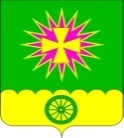 АДМИНИСТРАЦИЯ НОВОВЕЛИЧКОВСКОГОСЕЛЬСКОГО ПОСЕЛЕНИЯ ДИНСКОГО РАЙОНАРАСПОРЯЖЕНИЕот 27.12.2018								№ 87-рстаница НововеличковскаяВ целях обеспечения безопасности персональных данных в администрации Нововеличковского сельского поселения Динского района, на основании Федерального закона № 152-ФЗ от 27.07.2006 «О персональных данных», Федерального закона № 149-ФЗ от 27.06.2006 года «Об информации, информационных технологиях и о защите информации», руководящего документа «Специальные требования и рекомендации по технической защите конфиденциальной информации (СТР-К)», утвержденного приказом Гостехкомиссии России от 20 августа 2002 г. № 282:1. Утвердить перечень сотрудников администрации Нововеличковского сельского поселения Динского района, допущенных в помещения, где ведётся обработка персональных данных (Приложение).2. Заместителю главы администрации Нововеличковского сельского поселения ответственному за обработку персональных данных И.Л.Кочеткову, довести положения настоящего распоряжения до сведения сотрудников указанных в Перечне.3. Контроль за выполнением настоящего распоряжения возложить на заместителя главы администрации Нововеличковского сельского поселения И.Л. Кочеткова.4. Распоряжение вступает в силу со дня его подписания.ПРИЛОЖЕНИЕ                                                                                                                                                                 к распоряжению администрацииНововеличковского сельского поселения Динского районаот 27.12.2018 г. № 87-рПеречень сотрудников администрации Нововеличковского сельского поселения Динского района, допущенных в помещения, где ведётся обработка персональных данныхО допуске сотрудников в помещения администрации Нововеличковского сельского поселения Динского района, где ведётся обработка персональных данныхГлава Нововеличковскогосельского поселенияГ.М. Кова№п/пФамилия, Имя, ОтчествоДолжность сотрудникаНомер помещения1.Кочетков Игорь Леонидовичзаместитель главы Нововеличковского сельского поселения1,2,3,4,7,8, 9,архив2.Калитка Ольга Юрьевнаначальник отдела по общим и правовым вопросам1,2,3,4,7,8, 9,архив3.Шевцова Елена Сергеевнаспециалист по общим и правовым вопросам1,2,3,4,7,8, 9,архив4.Токаренко Валерий Владимировичначальник отдела ЖКХ, малого и среднего бизнеса1,2,3,4,7,8, 9,архив5.Моренченко Любовь СергеевнаСпециалист отдела ЖКХ, малого и среднего бизнеса1,2,3,4,7,8, 9,архив6.Вуймина Надежда Николаевнаначальник отдела финансов и муниципальных закупок1,2,3,4,7,8, 9,архив7.Марук Олеся Георгиевнаначальник отдела земельных и имущественных отношений1,2,3,4,7,8, 9,архив8.Королева Ольга Петровнаведущий специалист отдела земельных и имущественных отношений1,2,3,4,7,8, 9,архив